2021-2022 Iowa County 4-H Ambassador InformationApplications due July 15, 2021WHO CAN APPLY?Any Iowa County 4-H members who have completed 8th grade up to 12th and who completed their 2020 4-H Record Book (due to COVID-19 modifications, 4-H club general leaders will be contacted to confirm participation).WHAT DO YOU DO?Promote 4-H throughout the countyAssist in leading 4-H activities and eventsDevelop teamwork, leadership, and other important life skillsCommunicate with the public and serve as public relations ambassadorsLead community service projects at the club and county levelsWork with other youth from around the countyHave fun and represent Iowa County 4-HEXPECTATIONS:Participate in at least 4 4-H Ambassador activitiesHelp at 4-H Cloverbud judging during the Iowa County Fair and 2 other eventsAttend at least 75% of the Ambassador meetingsAssist at county 4-H events Proudly promote 4-HHOW TO APPLY:Complete the 4-H Ambassador ApplicationIf you are interested in serving as 4-H Royalty or on the H-Team, complete the additional questions and submit 2 recommendationsReturn the application to the UW-Extension office by July 15, 2021CRITERIA FOR 4-H ROYALTY AND H-TEAM Have at least one year of experience as a 4-H AmbassadorServe as a leader and role model for fellow AmbassadorsHelp coordinate and lead Ambassador meetings, committees, programs, etc.Represent Iowa County 4-H at Leaders Association meetings, community activities, and eventsINTERVIEWSAll applicants will be interviewed on Thursday, July 22nd between noon and 4:30.  All applicants should plan on attending group activities at 5pm and help set-up banquet.   The newly selected 4-H Ambassador Team, 4-H Royalty, and H-Team will be announced at the annual 4-H Ambassador Banquet (location) to be determined.  Watch your email and Iowa County 4-H Facebook for updates.If you have any questions, please contact Sarah Weier, Iowa County 4-H Coordinator, at sarah.weier@wisc.edu or call (608) 930-9850.Return applications to Tom Harman, Extension Department Assistant, at Tom.Harman@iowacounty.orgor mail to: Iowa County Extension, 303 W Chapel St, Dodgeville WI 53533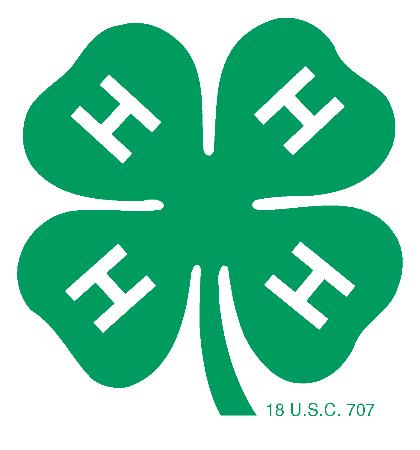 IOWA COUNTY 4-H AMBASSADOR APPLICATIONName: 								  Name of Parents/Guardians: 	4-H Club: 							 Years in 4-H: 	Grade Completed: 			 Future Plans: 	Email: ________________________________________________ Phone Number: _____________________________________________Why do you want to be a 4-H Ambassador? Briefly explain what qualifies you to be a 4-H Ambassador?  How will these qualifications assist you in your Ambassador responsibilities?4-H Project OverviewList your primary 4-H project involvement, the number of years you’ve been enrolled in the project, and any special achievements or honors you have received.Project			Years Enrolled in Project			Project Achievements/Honors4-H Leadership/Citizenship ExperienceBriefly highlight your 4-H experience in the following areas:4-H Club & County Leadership (officer roles, committees, programs, etc.)4-H Club & County Participation (activities, events, trips, etc.)4-H Club & County Citizenship/Community Service InvolvementI personally have prepared this application and certify that it accurately reflects my work.  If selected to serve as a 4-H Ambassador, 4-H Royalty, or on the “H” Team, I fully understand my responsibilities and am committed to fulfilling them. Applicant’s Signature: ______________________________________________________________ Date: _________________________Interviews will be held on Thursday, July 22nd from 12:00pm-4:00pm.  You will be notified by email of your interview time.  Please state your interview time preference: ___________________________________________.We will try our best to accommodate your request but cannot give any guarantee. Return by July 15, 2021 to:	UW-Extension Iowa County				Attn: Tom Harman	303 W Chapel Street	Dodgeville, WI 53533Tom.Harman@iowacounty.orgIOWA COUNTY 4-H ROYALTY AND H-TEAM APPLICATIONName: 								  Name of Parents/Guardians: 	4-H Club: 							 Years in 4-H: 	Grade Completed: 			 Future Plans: 	Have you previously served as the Iowa County 4-H King or Queen?	Yes__________	No__________Have you previously served as one of the four H’s on the H-Team?	Yes__________	No__________Explain what leadership qualities and values are significant to being a 4-H Ambassador.Why is the 4-H Ambassador program important to Iowa County 4-H?How have you contributed to the 4-H Ambassador program?  What additional contributions will you make if selected to serve as the 4-H King/Queen or a member of the H-Team?Return this application along with two adult recommendations to the Extension Office by July 15, 2021.